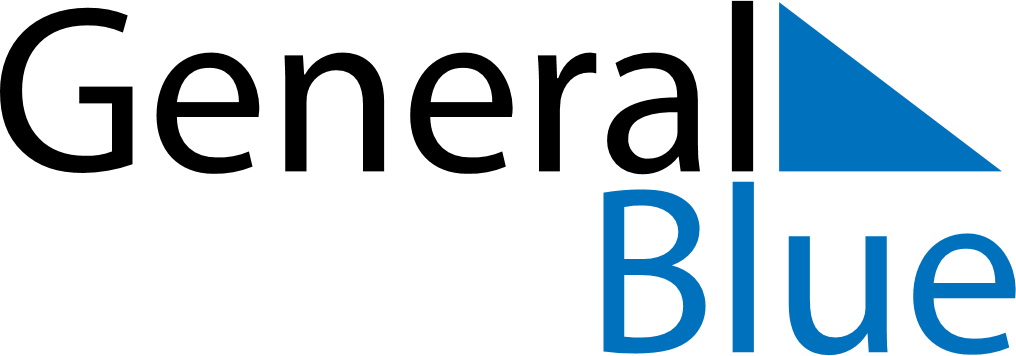 July 2028July 2028July 2028July 2028ReunionReunionReunionSundayMondayTuesdayWednesdayThursdayFridayFridaySaturday123456778910111213141415Bastille DayBastille Day161718192021212223242526272828293031